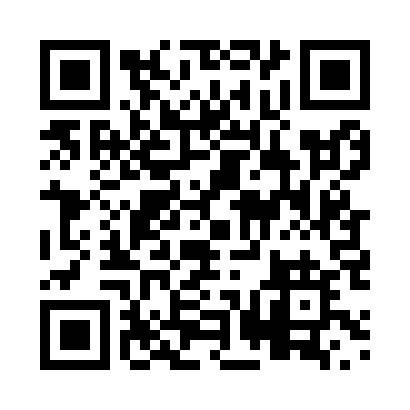 Prayer times for Carbondale, Alberta, CanadaWed 1 May 2024 - Fri 31 May 2024High Latitude Method: Angle Based RulePrayer Calculation Method: Islamic Society of North AmericaAsar Calculation Method: HanafiPrayer times provided by https://www.salahtimes.comDateDayFajrSunriseDhuhrAsrMaghribIsha1Wed3:485:571:316:419:0611:162Thu3:445:551:316:429:0811:203Fri3:425:531:316:439:1011:214Sat3:415:511:316:459:1211:215Sun3:405:491:316:469:1311:226Mon3:395:471:316:479:1511:237Tue3:385:451:316:489:1711:248Wed3:375:431:316:499:1911:259Thu3:365:421:316:509:2011:2610Fri3:355:401:316:519:2211:2711Sat3:345:381:306:529:2411:2712Sun3:345:361:306:539:2611:2813Mon3:335:351:306:549:2711:2914Tue3:325:331:306:559:2911:3015Wed3:315:311:306:569:3111:3116Thu3:305:301:316:579:3211:3217Fri3:295:281:316:589:3411:3218Sat3:295:271:316:599:3511:3319Sun3:285:251:317:009:3711:3420Mon3:275:241:317:009:3911:3521Tue3:275:221:317:019:4011:3622Wed3:265:211:317:029:4211:3623Thu3:255:191:317:039:4311:3724Fri3:255:181:317:049:4511:3825Sat3:245:171:317:059:4611:3926Sun3:245:161:317:069:4711:3927Mon3:235:151:317:069:4911:4028Tue3:235:141:327:079:5011:4129Wed3:225:131:327:089:5111:4230Thu3:225:121:327:099:5311:4231Fri3:215:111:327:099:5411:43